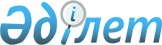 О внесении изменений в постановление Правительства Республики Казахстан от 26 ноября 2004 года № 1237 "Некоторые вопросы Министерства индустрии и новых технологий Республики Казахстан"
					
			Утративший силу
			
			
		
					Постановление Правительства Республики Казахстан от 8 ноября 2013 года № 1190. Утратило силу постановлением Правительства Республики Казахстан от 19 сентября 2014 года № 995      Сноска. Утратило силу постановлением Правительства РК от 19.09.2014 № 995.      Пресс-релиз      Правительство Республики Казахстан ПОСТАНОВЛЯЕТ:



      1. Внести в постановление Правительства Республики Казахстан от 26 ноября 2004 года № 1237 «Некоторые вопросы Министерства индустрии и новых технологий Республики Казахстан» (САПП Республики Казахстан, 2004 г., № 47, ст. 586) следующие изменения:



      в Положении о Министерстве индустрии и новых технологий Республики Казахстан, утвержденном указанным постановлением:



      в пункте 16:



      подпункты 6), 77) и 237) исключить;



      подпункт 243) изложить в следующей редакции:

      «243) совместно с заинтересованными министерствами и другими исполнительными органами организует обеспечение защиты и безопасности туристов;»;



      подпункты 52), 170), 172) пункта 17 изложить в следующей редакции:

      «52) организовывает разработку нормативно-методических актов, правовых и экономических механизмов энергосбережения;»;

      «170) реализует государственную политику в области туристской деятельности, туризма и туристской индустрии;»;

      «172) осуществляет межотраслевую и межрегиональную координацию в области туристской деятельности, взаимодействие с отечественными, зарубежными и международными туристскими, общественными и другими организациями и лицами, осуществляющими туристскую деятельность;».



      2. Настоящее постановление вводится в действие со дня подписания и подлежит официальному опубликованию.      Премьер-Министр

      Республики Казахстан                       С. Ахметов
					© 2012. РГП на ПХВ «Институт законодательства и правовой информации Республики Казахстан» Министерства юстиции Республики Казахстан
				